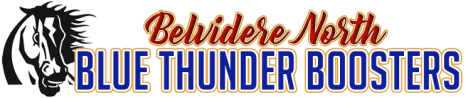  Blue thunder Boosters Minutes from June 26th, 2023Timber Pointe Golf CourseCalled to Order:  6:08 P.M. – Attendees:  Ed Powers, Jody Flynn, Holly Brown, Theresa Lozdowski, Karen Hayes, and Abby CameronSecretary’s Minutes:  Minutes for April were discussed. A motion was made by Jody and seconded by Abby to approve the Secretary's Minutes.  All approved. The minutes for the Annual meeting were reviewed.  A motion by Jody and seconded by Abby to approve the annual meeting minutes.  All approvedTreasurer’s Report:  No Report. AD Report:  The Fall Sports meeting will be on the 26th of July starting at 5:30 pm.  Sport specific meetings will begin around 6:30 pm.  Abby and Karen will be in attendance for membership and merchandise.Navy Scarlett game is on August 18th with the Parade of Athletes beginning at 5:00 pm.   Food trucks are being looked into to see availability..    Committee Reports: 	Membership:  No reportScholarship:  Seven scholarships were awarded.  Thank you notes from Samantha and Spencer Kohls, Ashton Diercks and Riley Powers were passed around to the group.Merchandise:  Abby informed us that she and Alicia are working together to get new merchandise ordered in time for the fair.Concessions:  No Report.  Chris Cameron will be taking the food certification class.IT/Social Media:  Nothing new to report.Fundraising/Social Activities:  Blue Thunder Open – Day went well, not sure how much or if any money was raised.  Ed will get the list of sponsors to Cindy so the signs can be made.Thunderfest – Everyone in attendance, except for Jody, was appointed to the committee.Old Business The wrap on the trailer was discussed – Waiting on a return date.The brick fundraising form was reviewed and will be again next month.The 50/50 license has been submitted to the County.Jody will get the fair schedule to the coaches for sign up and the boosters will fill in the blanksThe cosmo corn booth schedule will be coming out shortly.  The volleyball teams will be assisting us this year.New Business Adjournment:  Motion made to adjourn the meeting by Theresa and seconded by Karen at 6:35* Next meeting scheduled for Monday, August 28th @ 6:00 pm BNHS Library 